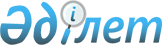 О внесении дополнения в постановление Правительства Республики Казахстан от 13 сентября 2005 года N 916
					
			Утративший силу
			
			
		
					Постановление Правительства Республики Казахстан от 22 июня 2006 года N 573. Утратило силу постановлением Правительства Республики Казахстан от 27 февраля 2007 года N 152

       Сноска. Постановление Правительства РК от 22 июня 2006 года N 573 утратило силу постановлением Правительства РК от 27 февраля 2007 года N  152 .       Правительство Республики Казахстан  ПОСТАНОВЛЯЕТ: 

      1. Внести в  постановление Правительства Республики Казахстан от 13 сентября 2005 года N 916 "Некоторые вопросы строительства второй очереди Актауского международного морского торгового порта" следующее дополнение: 

      дополнить пунктом 3-1 следующего содержания: 

      "3-1. Акиму Мангистауской области по согласованию с Министерством сельского хозяйства Республики Казахстан для расширения порта Актау в северном направлении и строительства гидротехнических сооружений в установленном законодательством порядке обеспечить предоставление Товариществу во временное возмездное землепользование сроком на 49 (сорок девять) лет земельного участка из земель водного фонда общей площадью 35 гектаров на условиях, предусмотренных пунктом 3 настоящего постановления.". 

      2. Настоящее постановление вводится в действие по истечении десяти календарных дней со дня первого официального опубликования.        Премьер-Министр 

      Республики Казахстан 
					© 2012. РГП на ПХВ «Институт законодательства и правовой информации Республики Казахстан» Министерства юстиции Республики Казахстан
				